الباب السابع و العشر من الواحد الرابع حول البیت لا…حضرت باباصلی فارسی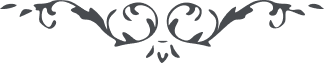 الباب السابع و العشر من الواحد الرابع حول البیت لا یجوز بیعه و من اراد ان یرفع هذا حل علیه ان یأخذ و لو لم یرض صاحبه لان الله احق بملکه من عبد الذی یملکه ذات سنین. ملخص این باب آنکه هر صاحب اقتداری که خواهد بیت را مرتفع سازد یا مسجد الحرام حول آن آنچه خواهد بر کسی نیست که اظهار مالکیت نماید زیرا که مالک کلشیئ باستقلال خداوند است و او است احق بملک خود از برای بیت نفس خود این است امر الله اگر چه مکروه دارد نفسی که اظهار کره او رضای خدا است زیرا که بر اواست که راضی گردد بر آنچه خدا او را امر فرموده که او را خلق کرده که اظهار مالکیت شیئ نزد او تواند کرد و الله یحب المتقین. 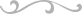 